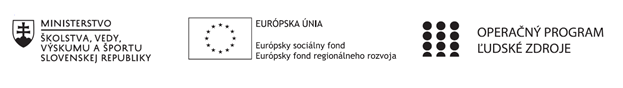 Správa o činnosti pedagogického klubu Prioritná osVzdelávanieŠpecifický cieľ1.1.1 Zvýšiť inkluzívnosť a rovnaký prístup ku kvalitnému vzdelávaniu a zlepšiť výsledky a kompetencie detí a žiakovPrijímateľZákladná škola, Štúrova 341, Hanušovce n/TNázov projektuRozvoj funkčnej gramotnosti žiakov v základnej školeKód projektu  ITMS2014+312011Q919Názov pedagogického klubu Klub mediálnej výchovyDátum stretnutia  pedagogického klubu19.2.2019Miesto stretnutia  pedagogického klubuZŠ Hanušovce n/T, kabinet matematikyMeno koordinátora pedagogického klubuJán MolitorisOdkaz na webové sídlo zverejnenej správywww.zshanusovce.edupage.skManažérske zhrnutie:krátka anotácia, kľúčové slová  čitateľská gramotnosť, inovatívne metódy, odborná literatúra, pracovné listy, metodiky, rozdelenie úloh,  panelová diskusiaNa druhom zasadnutí pedagogického klubu mediálnej výchovy si vyučujúci predmetov matematika a informatika rozdelili úlohy práce pri tvorbe pracovných listov a metodík,  študovali  odbornú literatúru  s cieľom oboznámiť sa s inovatívnymi metódami.Hlavné body, témy stretnutia, zhrnutie priebehu stretnutia:1.Príprava na tvorbu pracovných listov a metodík k vyučovaniu prierezovej témy mediálna výchova2.Štúdium odbornej literatúry.3.Inovatívne metódy rozvoja čitateľskej gramotnosti v predmete matematika a informatika.4.Sumarizácia poznatkov1.Členovia klubu sa dohodli na rozdelení úloh pri tvorbe pracovných listov, vstupných testov  a metodík vyučovania prierezovej témy mediálna výchova v predmete informatika a matematika podľa ročníkov.Matematika5. – 6. ročník  – Mgr. Jana Peterová7. – 8. ročník – Mgr. Jana Sabová9. ročník – RNDr. Natália VerčimákováInformatika5. – 6. ročník – Ing. Stanislav Jurko7. – 8 ročník – Mgr. Ján Molitoris9.ročník. – RNDr. Natália VerčimákováDiskusia o podobe a štruktúre  pracovných listov, podali návrhy na ich vypracovanie.2. Štúdium odbornej literatúry poskytli členom klubu nasledujúce knižné a mediálne zdroje:Vaváková, Z., Dratvová M.: Humanitné vedy – inovatívne metódy v rámci mediálnej výchovyHáberová, I: Mediálna výchova v edukačnom procese, https://mpc-edu.sk/sites/default/files/projekty/vystup/2_ops_haberova_iveta_-_medialna_vychova_v_edukacnom_procese_isced_2.pdfČuvalová, J: Mediálna výchova hrou pre učiteľov, https://cloud5.edupage.org/cloud/pre-ucitelov.pdf?z%3AVi3VXTd%2FQ%2FdtUmZTpeVXhCPcJxCM8cOgQXo%2BT4Us2FRNO2iRiil6A510PF%2BeVObNLangerová, M: Mediálna výchova hrou pre rodičov, http://cloud6.edupage.org/cloud/pre-rodicov.pdf?z%3AYCjHwI7oB50Wnd8tv7kupbih4CFKxkGnZ6eX%2BaVQCIZsLCgNPl6VIiMPRwOeoyrEhttps://medialnavychova.sk/3.  Uvedené  zdroje nám poskytli základne zorientovanie sa v problematike mediálnej výchovy poukázali na potrebu doplnenie ďalších študijných zdrojov. Závery a odporúčania:V aktívnej spolupráci  si  aktuálne  vymieňať vzájomné skúsenosti .Pri tvorbe metodických a didaktických materiálov dôsledne zaraďovať do týchto materiálov  inovatívne metódy zamerané na rozvoj čitateľskej gramotnosti  a prierezovej témy mediálnej výchovyVypracoval (meno, priezvisko)Ján MolitorisDátum28.2.2019PodpisSchválil (meno, priezvisko)Viera HodoškováDátumPodpis